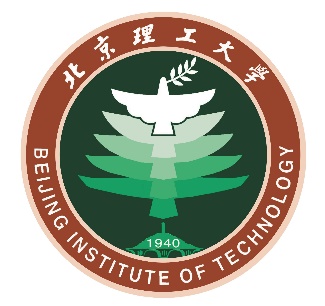 北京理工大学恩三前沿创新基金申请书（2021年度）项目名称：                        申 报 人：                        学    号：                        所在学院：                        专业年级：                        联系方式：                        指导教师：                        填表日期：                        前沿交叉科学研究院制表2021年3月说明：申请书单面打印，一式一份；表格可随申报内容自行调整。一、基本信息一、基本信息一、基本信息一、基本信息一、基本信息一、基本信息一、基本信息一、基本信息项目名称申请经费（万元）（万元）（万元）起止时间负责人信息姓名姓名性别年龄负责人信息专业专业学院电子信箱项目组成员信息（可选）姓名姓名性别学号学院联系电话项目分工项目组成员信息（可选）项目组成员信息（可选）项目组成员信息（可选）项目组成员信息（可选）项目组成员信息（可选）指导教师信息（可选）姓名姓名学院研究方向指导教师信息（可选）职称职称联系电话电子信息指导教师信息（可选）主要科研工作简历主要科研工作简历时间项目名称项目名称奖励情况奖励情况指导教师信息（可选）主要科研工作简历主要科研工作简历指导教师信息（可选）主要科研工作简历主要科研工作简历指导教师信息（可选）主要科研工作简历主要科研工作简历二、项目背景与社会影响(800字以内)二、项目背景与社会影响(800字以内)二、项目背景与社会影响(800字以内)二、项目背景与社会影响(800字以内)二、项目背景与社会影响(800字以内)二、项目背景与社会影响(800字以内)二、项目背景与社会影响(800字以内)二、项目背景与社会影响(800字以内)三、前期调研与可行性分析(1500字以内)三、前期调研与可行性分析(1500字以内)三、前期调研与可行性分析(1500字以内)三、前期调研与可行性分析(1500字以内)三、前期调研与可行性分析(1500字以内)三、前期调研与可行性分析(1500字以内)三、前期调研与可行性分析(1500字以内)三、前期调研与可行性分析(1500字以内)四、项目宗旨与项目组织结构四、项目宗旨与项目组织结构四、项目宗旨与项目组织结构四、项目宗旨与项目组织结构四、项目宗旨与项目组织结构四、项目宗旨与项目组织结构四、项目宗旨与项目组织结构四、项目宗旨与项目组织结构五、项目预期效果（主要为研究成果，形式不限）五、项目预期效果（主要为研究成果，形式不限）五、项目预期效果（主要为研究成果，形式不限）五、项目预期效果（主要为研究成果，形式不限）五、项目预期效果（主要为研究成果，形式不限）五、项目预期效果（主要为研究成果，形式不限）五、项目预期效果（主要为研究成果，形式不限）五、项目预期效果（主要为研究成果，形式不限）六、项目实施进度计划六、项目实施进度计划六、项目实施进度计划六、项目实施进度计划六、项目实施进度计划六、项目实施进度计划六、项目实施进度计划六、项目实施进度计划起止时间起止时间阶段性任务阶段性任务阶段性任务阶段性任务阶段性任务阶段性任务七、项目预算七、项目预算七、项目预算七、项目预算七、项目预算七、项目预算七、项目预算七、项目预算序号支出科目支出科目支出科目具体内容具体内容支出金额（万元）支出金额（万元）12…八、指导教师意见（可选）八、指导教师意见（可选）八、指导教师意见（可选）八、指导教师意见（可选）八、指导教师意见（可选）八、指导教师意见（可选）八、指导教师意见（可选）八、指导教师意见（可选）签字：    年   月   日签字：    年   月   日签字：    年   月   日签字：    年   月   日签字：    年   月   日签字：    年   月   日签字：    年   月   日签字：    年   月   日九、本项目内容和负责人接受其它机构（单位）资助情况九、本项目内容和负责人接受其它机构（单位）资助情况九、本项目内容和负责人接受其它机构（单位）资助情况九、本项目内容和负责人接受其它机构（单位）资助情况九、本项目内容和负责人接受其它机构（单位）资助情况九、本项目内容和负责人接受其它机构（单位）资助情况九、本项目内容和负责人接受其它机构（单位）资助情况九、本项目内容和负责人接受其它机构（单位）资助情况本人承诺以上所填信息属实。负责人签字：    年   月   日本人承诺以上所填信息属实。负责人签字：    年   月   日本人承诺以上所填信息属实。负责人签字：    年   月   日本人承诺以上所填信息属实。负责人签字：    年   月   日本人承诺以上所填信息属实。负责人签字：    年   月   日本人承诺以上所填信息属实。负责人签字：    年   月   日本人承诺以上所填信息属实。负责人签字：    年   月   日本人承诺以上所填信息属实。负责人签字：    年   月   日十、评审委员会意见十、评审委员会意见十、评审委员会意见十、评审委员会意见十、评审委员会意见十、评审委员会意见十、评审委员会意见十、评审委员会意见负责人签字：    年   月   日负责人签字：    年   月   日负责人签字：    年   月   日负责人签字：    年   月   日负责人签字：    年   月   日负责人签字：    年   月   日负责人签字：    年   月   日负责人签字：    年   月   日